Role Roma & Migrant Community Liaison WorkerDescription:The Roma & Migrant Community Liaison Worker will engage and build relationships of trust with Roma and Migrant communities to support their access to health services and health information with the objective of improving health outcomes for Roma and Migrant communities in Galway City. The successful candidate will work towards addressing the social determinants of health which negatively impact members of the Migrant communities. They will work directly with Roma and Migrant families and relevant agencies to support people to access a range of health services and health information.The Roma & Migrant Community Liaison Worker will also support health service personnel to develop an understanding of the Roma and Migrant communities and their needs in order to create a culturally appropriate and inclusive health service.Reporting To: This post is funded by the HSE and your work will be directed by the HSE Social Inclusion Coordinator. As a Galway City Partnership employee, you will report to the CEO for employer/employee- related matters (annual leave, timesheets etc.).Key Responsibility AreasDelivery:• Work with other stakeholders in Social Inclusion in delivery of services to vulnerable communities (Refugees/Protection Applicants, Other Migrants, Homeless, etc) in the Galway City and other areas as required.• Attend and participate in review and multidisciplinary team meetings as directed.• Effectively manage the activities of the service on behalf the Social Inclusion Manager.• Assist front line staff, Social Inclusion Manager and members of the multidisciplinary team to design, implement and progress plans.• Develop culturally appropriate health resource materials for Roma and other Migrant communities as required.Promotion:• Promote the rights and responsibilities of each person within the service setting such as following complaints procedure guidelines.• Promote equality, anti-racism, interculturalism and diversity within the wider community, voluntary and statutory sector with a particular focus on tackling anti-Roma and anti-Migrant racism.Evaluation:• Plan, implement and evaluate plans, as part of a multi-disciplinary team, ensuring the written and verbal reporting of programmes within Social Inclusion.Training and Continuing Professional Development:• Participate in all training programmes as directed.• Participate in professional supervision.Administration Management:• Work closely with and report to the HSE Social Inclusion Manager and GCP Line Manager in the administration and management of the service.Reporting and Governance:• Assist the HSE Social Inclusion Manager in all aspects of ensuring that the service is compliant with National Standards and Regulations.• Support the Social Inclusion Manager in ensuring that assigned Social Inclusion staff are aware and adhere to the policies, procedures and guidelines of the Service.• Ensure clinical records are properly and accurately maintained and that appropriate statistical information is provided.The above job description is not intended to be a comprehensive list of all duties involved and consequently, the post holder may be required to perform other duties as appropriate to the post, which may be assigned to him/her by the HSE Social Inclusion Coordinator Galway/Mayo/Roscommon to contribute to the development of the post while in office.Desirable Competencies• Relevant work experience in programme administration and/or service co-ordination within a health/social care or community/voluntary setting.• An understanding of the Irish health system and social inclusion programmes.• Ability to advocate for families from a health perspective, handle conflict, excellent negotiation skills and an understanding of conciliation techniques and cultural difference.• Have an understanding and appreciation of the health-related issues and needs confronting the target groups.• Excellent interpersonal skills including the ability to build and maintain relationships with a variety of stakeholders.• Excellent communication skills, including: The ability to present information in a clear and concisemanner.• Experience of making formal presentations to groups.• Strong written communication skills• Must have knowledge of Children First legislation• Promotional skills, including knowledge of various media platforms.• Motivation and an innovative approach to the job within a changing working environment.• Ability to successfully manage a range of different work activities concurrently.• Ability to manage one’s own time efficiently to ensure delivery of results and to work on own initiative.• A working knowledge of Microsoft Office, Zoom or other online platforms and IT skills.Desirable Experience• 3 years’ experience of working in partnership with and across agencies.• Track record of working with ethnic minority / vulnerable communities is desirable.• Strong community engagement experience and skills.• Ability to communicate in either Slovakian, Romaine or Romanian.Desirable QualificationsA relevant third level qualification in health/social care/related field.ORHold a comparable relevant qualification of at least level 7 on the National Qualifications Framework maintained by Qualifications and Quality Ireland (QQI).Other Relevant Information• Access to own transport is necessary as travel may be required as partof this role.• GCP covers work-related travel and subsistence costs at currentpublic sector rates.Terms & Conditions of Employment• Salary - The salary for this position is €43,455• Duration of Contract - The contract is for a full-time position for an initial period of 12 months subject to satisfactory performance. This may be reviewed with the intention of extension subject to satisfactory performance and the continued funding of the Health Service Executive.• Probation - Minimum probation period of six months will apply.• Travel & Subsistence - Travel and subsistence will be paid at public sector rates.• Location of the position - The role is based in Galway City Partnership Offices, 3 The Plaza, Headford Road, Galway City, or another outreach office.  Selection ProcessSelection will involve short listing of applicants for interview based on the criteria for the position as outlined in this job description and person specification.How to apply:  Please submit your Curriculum Vitae and cover letter to recruitment@gcp.iePlease put YOUR NAME in the subject line together with the post you are applying for. Closing date for receipt of applications is 1 pm on Tuesday 7th February 2023. Short listing will apply; Interviews will take place on 22nd February 2023 (subject to change). A panel may be formed from which future vacancies may be filled.Satisfactory references and Garda vetting will be required. Galway City Partnership is an Equal Opportunities Employer.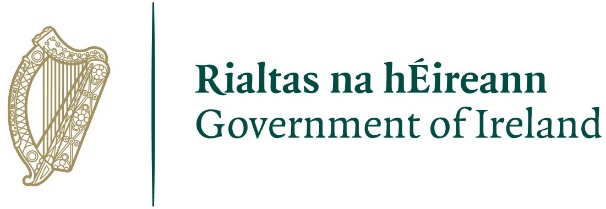 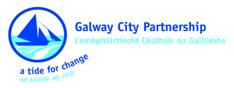 